Aurora’s Degree & PG College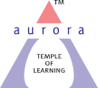 (ACCREDITED BY NAAC WITH 'B++' GRADE) Chikkadpally, Hyderabad 500020EVENT  DETAILED REPORTPROGRAM SCHEDULE: 9 AM – 4;30 PMLIST OF FACULTY COORDINATORS : Rajani B, Associate ProfessorSrinivas U, Associate ProfessorLIST OF THE STUDENT COORDINATORS: NILLIST OF THE PARTICIPANTS  37 PARTICIPANTSAGRAPH ABOUT THE PROCEEDINGS :In the Two-Day workshop students were trained on the following topics:Building Blocks of AndroidActivity (User Interface / GUI – Graphical User Interface)Service – Background Process. Ex: WhatsApp, Gmail etc.,Intent – Action Broadcast Receiver Content Provider – Database Fragment Using of MIT App Inventor Online ToolCreation of Toasts or prompts in AndroidBasic Design ManipulationCreation of Buttons.Insertion of Images.Re-direction to other pages.Creation of DatabasesUsage of both Implicit and Explicit Applications.EXPENDITURE:  Rs. 12000/-EVENT PHOTOS GUEST PROFILE (IF ANY)FEED BACK IF ANYATTACHMENTS:EVENT/ACTIVITY PROPOSALEVENT / ACTIVITY NOTICERECEIPTS (IF ANY)CERTIFICATES (IF ANY)LETTERS OF COMMUNICATION (IF ANY)NAME OF THE EVENT / ACTIVITYAndroid Application Development WorkshoopTYPE OR TITLE OF EVENT / ACTIVITYAndroid Application Development WorkshoopFACULTY INCHARGERajani B, Associate ProfessorSrinivas U, Associate ProfessorDEPARTMENT/CELL/COMMITTEE/CLUBComputer ScienceDATE17th  & 18th April 2023VENUEComputer Lab, Blcok VI, Near RTC ‘X’ Road,Chikkadpally, HydTARGET AUDIENCEB.Sc Final Year StudentsSPEAKERShashankCorporate TrainerSLNOROLL NO.STUDENT NAMESECTION1105120467004P SNEHAMSCS3A2105120467018KARAN RAJ KeshavaboenaMSCS3A3105120467021V AJAY KUMARMSCS3A3105120467030NAYAN RAJ YADAVMSCS3A5105120467034RAJNISHMSCS3A6105120467037M AKASHMSCS3A7105120467042ROHIT ANDOLMSCS3A8105120467047DHANISHMSCS3A9105120467048MUKESHMSCS3A10105120467052SAI PRADEEPMSCS3A11105120467054NAGATEJAMSCS3A12105120467057NIKHILAMSCS3A13105120467064P NAVANEETHAMSCS3A14105120467073ARAVIND REDDYMSCS3B15105120467087KASHYAP BHARADWAJMSCS3B16105120467089KARTHYASH YADAVMSCS3B17105120467110LIKHITHMSCS3B18105120467115PARAS RUPANIMSCS3B19105120467082BHASKAR CHITTURIMSCS3B20105120468079T BHANU BHARATHMPCS21105120468017SAI BALAJI PULMADDIMPCS3A22105120468048LAVANYAMPCS3B23105120468052VIKKY SHARMAMPCS3B24105120468054SURESHMPCS3B25105120468056 HARIVATSA RAPARTYMPCS3B26105120468061SIMMA UPENDRAMPCS3B27105120468080K MOUNIKAMPCS3B28105120474010VENKAT RAM REDDYMECS3A29105120474015B NIRANJAN REDDYMECS3A30105120474019 ABHISHEK METHREEMECS3A31105120474024INDRA REDDY PMECS3A32105120474031G DILEEP GOUDMECS3A33105120474032VARAPRASAD KODIPEMECS3A34105120474043VIKAS Ch.MECS3A35105120474050K VARUN KUMAR REDDYMECS3A36105120467043CH SSSS BADRINADHMSCS3A37105120474023K SAIGOUTHAMMECS3A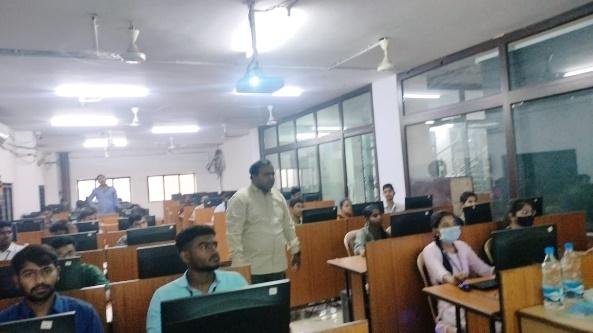 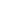 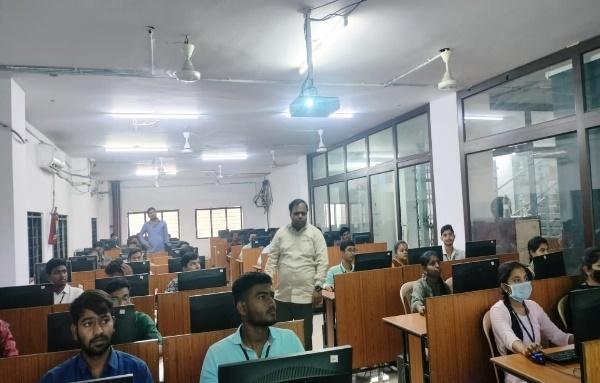 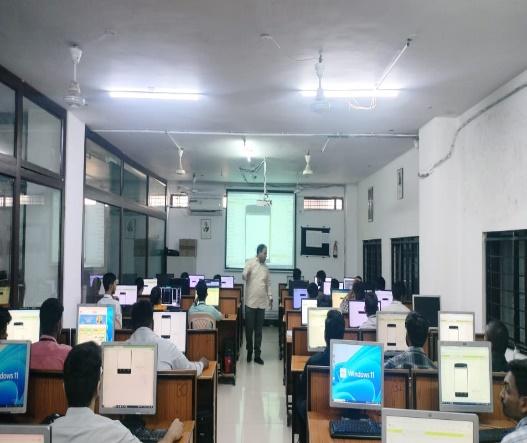 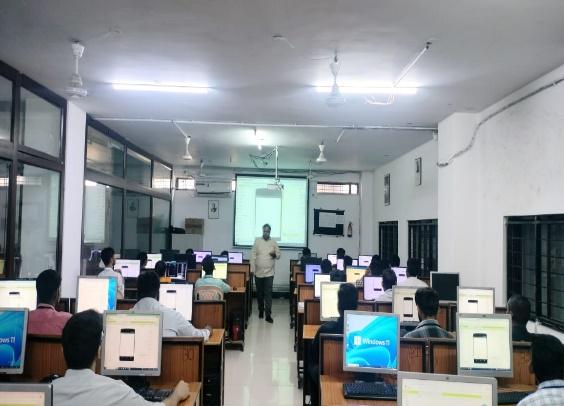 